Решение совета депутатов муниципального образования «Заневское городское поселение» Всеволожского муниципального района Ленинградской области от 18.04.2023 № 15 «О внесении изменений в Устав муниципального образования «Заневское городское поселение» Всеволожского муниципального района Ленинградской области» зарегистрировано Главным управлением Министерства юстиции Российской Федерации по Санкт-Петербургу и Ленинградской области 23.05.2023, государственный регистрационный номер муниципального правового акта: RU475041092023001.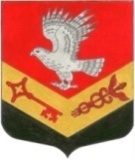 МУНИЦИПАЛЬНОЕ ОБРАЗОВАНИЕ«ЗАНЕВСКОЕ ГОРОДСКОЕ ПОСЕЛЕНИЕ»ВСЕВОЛОЖСКОГО МУНИЦИПАЛЬНОГО РАЙОНАЛЕНИНГРАДСКОЙ ОБЛАСТИСОВЕТ ДЕПУТАТОВ ЧЕТВЕРТОГО СОЗЫВАРЕШЕНИЕ18.04.2023											№ 15 гп. Янино-1О внесении изменений в Устав муниципального образования «Заневское городское поселение» Всеволожского муниципального районаЛенинградской областиВ целях приведения Устава муниципального образования «Заневское городское поселение» Всеволожского муниципального района Ленинградской области в соответствие с федеральным законодательством, учитывая результаты публичных слушаний, руководствуясь статьями 35 и 44 Федерального закона 06.10.2003 № 131-ФЗ «Об общих принципах организации местного самоуправления в Российской Федерации», совет депутатов муниципального образования «Заневское городское поселение» Всеволожского муниципального района Ленинградской области принялРЕШЕНИЕ:Внести в Устав муниципального образования «Заневское городское поселение» Всеволожского муниципального района Ленинградской области, принятый решением совета депутатов муниципального образования «Заневское городское поселение» Всеволожского муниципального района Ленинградской области от 25.01.2016 № 01, с изменениями, внесенными решениями совета депутатов муниципального образования «Заневское городское поселение» Всеволожского муниципального района Ленинградской области от 22.03.2017 № 10, от 25.04.2017 №18, от 29.03.2018 № 10, от 31.10.2018 № 52, от 24.04.2019 № 20, от 16.02.2021 № 01, от 19.04.2022 № 07 (далее – Устав), следующие изменения:1.1. Наименование Устава изложить в новой редакции:«Устав Заневского городского поселения Всеволожского муниципального района Ленинградской области».1.2. В преамбуле Устава слова «муниципального образования «Заневское городское поселение» заменить словами «Заневского городского поселения».1.3. В статье 1 Устава:а) Часть 1 изложить в новой редакции:«1. Официальное наименование муниципального образования – Заневское городское поселение Всеволожского муниципального района Ленинградской области (далее – муниципальное образование, Заневское городское поселение, поселение).»;б) Часть 2 признать утратившей силу;в) Часть 5 изложить в новой редакции:«5. Муниципальное образование в соответствии с областным законом Ленинградской области от 29.12.2015 № 148-оз «Об административно-территориальных преобразованиях во Всеволожском муниципальном районе Ленинградской области» наделено статусом городского поселения, входящим в состав Всеволожского муниципального района Ленинградской области.».Часть 3 статьи 1.1 Устава изложить в новой редакции:«3. В состав территории Заневского городского поселения Всеволожского муниципального района Ленинградской области на основании областного закона № 32-оз входят следующие населенные пункты: деревня Заневка, город Кудрово, поселок при железнодорожной станции Мяглово, деревня Новосергиевка, поселок при железнодорожной станции Пятый километр, деревня Суоранда, деревня Хирвости, городской поселок Янино-1, деревня Янино-2.».В статье 9.2 Устава:а) Часть 2 изложить в новой редакции:«2. Староста сельского населенного пункта назначается советом депутатов по представлению схода граждан сельского населенного пункта. Староста сельского населенного пункта назначается из числа граждан Российской Федерации, проживающих на территории данного сельского населенного пункта и обладающих активным избирательным правом, либо граждан Российской Федерации, достигших на день представления сходом граждан 18 лет и имеющих в собственности жилое помещение, расположенное на территории данного сельского населенного пункта.»;б) Часть 3 изложить в новой редакции:«3. Староста сельского населенного пункта не является лицом, замещающим государственную должность, должность государственной гражданской службы, муниципальную должность, за исключением муниципальной должности депутата совета депутатов муниципального образования, осуществляющего свои полномочия на непостоянной основе, или должность муниципальной службы, не может состоять в трудовых отношениях и иных непосредственно связанных с ними отношениях с органами местного самоуправления.»;в) Пункт 1 части 4 изложить в новой редакции:«1) замещающее государственную должность, должность государственной гражданской службы, муниципальную должность, за исключением муниципальной должности депутата совета депутатов муниципального образования, осуществляющего свои полномочия на непостоянной основе, или должность муниципальной службы;».Часть 1 статьи 18 Устава изложить в новой редакции:«1. Структуру органов местного самоуправления Заневского городского поселения Всеволожского муниципального района Ленинградской области составляют:представительный орган муниципального образования – совет депутатов Заневского городского поселения Всеволожского муниципального района Ленинградской области;глава муниципального образования – глава Заневского городского поселения Всеволожского муниципального района Ленинградской области;исполнительно-распорядительный орган муниципального образования – администрация Заневского городского поселения Всеволожского муниципального района Ленинградской области;контрольно-счетный орган муниципального образования – контрольно-счетный орган Заневского городского поселения Всеволожского муниципального района Ленинградской области.».Статью 19 Устава дополнить частью 7.1 следующего содержания:«7.1. Первое заседание совета депутатов открывает и ведет до избрания главы муниципального образования старейший по возрасту депутат из числа депутатов, присутствующих на заседании совета депутатов.»Статью 24 Устава дополнить частью 2.1 следующего содержания:«2.1. Полномочия депутата совета депутатов муниципального образования прекращаются досрочно решением совета депутатов муниципального образования в случае отсутствия депутата без уважительных причин на всех заседаниях совета депутатов муниципального образования в течение шести месяцев подряд.».В статье 38 Устава:а) Абзац 2 части 1 изложить в новой редакции:«Печатное издание «Заневский вестник» является официальным средством массовой информации для опубликования (обнародования) муниципальных правовых актов Заневского городского поселения Всеволожского муниципального района Ленинградской области.»;б) Часть 3 изложить в новой редакции:«3. Официальным сайтом органов местного самоуправления Заневского городского поселения Всеволожского муниципального района Ленинградской области в информационно-телекоммуникационной сети Интернет для опубликования (обнародования) муниципальных правовых актов органов местного самоуправления и информирования населения является http://www.zanevkaorg.ru.».Направить настоящее решение в Главное Управление Министерства юстиции Российской Федерации по Санкт-Петербургу и Ленинградской области для государственной регистрации, в порядке, предусмотренном Федеральным законом от 21.07.2005 №97-ФЗ «О государственной регистрации уставов муниципальных образований».3. Опубликовать настоящее решение в газете «Заневский вестник» и обнародовать путем размещения на официальном сайте органов местного самоуправления муниципального образования «Заневское городское поселение» Всеволожского муниципального района Ленинградской области в информационно-телекоммуникационной сети «Интернет» после его государственной регистрации.4. Настоящее решение вступает в силу после его официального опубликования.5. Контроль за исполнением настоящего решения возложить на главу муниципального образования.Глава муниципального образования				 В.Е. Кондратьев